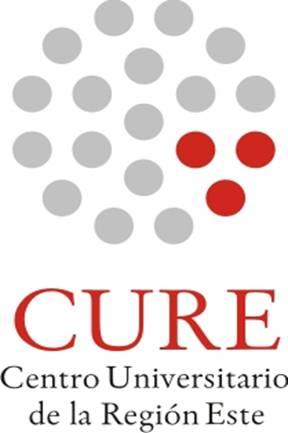 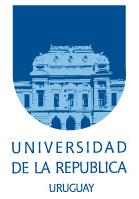 FORMULARIO DE PROPUESTA DE CURSOEl objetivo de este formulario es facilitar a los docentes la operativa de propuesta de cursos, y coordinar su  oferta dentro del Centro Universitario de la Región Este (CURE). Datos generales del cursoPor favor indique el Programa al que pertenece prioritariamente el curso y los cupos para estudiantes de diferente programa/ Planes de estudio:Tipo de  curso:  Curso optativo: XCurso de Créditos obligatorios para:Equipo docentePara todos los docentes por favor incluir el título académico (p.ej., Ing. Agr., M.Sc., Ph.D) delante del nombre. En cargo especificar grado docente,dedicación horaria global semanal y dedicación horaria en el curso.Programa del cursoDEDICACIÓN (CARGA) HORARIA. Indique la forma en que se asignará la dedicación horaria de los estudiantes a los efectos del cálculo de Créditos del Curso. Fórmula para el cálculo de créditos de asignaturas semestrales: [(horas de clase teóricas semanales  x 16)2 + (horas de clase teórico-prácticas x16)1,5 + (horas de preparación de informes, excursiones, seminarios, etc.)]/15). Por dudas consulte a: uae@curemaldonado.edu.uy.Se dictarán 13  clases teóricas ( de 3 horas cada una) y 3 clases prácticas ( de 3 horas cada una).Teóricas: 13 x 3 x 2 = 78Teórico-prácticas: 3 x 3 x 1.5 = 13,578 + 13,5 = 91,5 Dividido 15 = 6,1 créditosa) CURSOS PRESENCIALES: (indique nº de horas para cada caso)(1) exigible en el curso, seminario o taller y que formen parte de la estrategia de enseñanza. b) CURSOS  A DISTANCIA:En caso de utilizar videoconferencia:ModuloAsignaturaMarque el programa/servicio/s al que el curso pertenece:Cupos para estudiantes de cada programa:Módulo II de la “Trayectoria Humanidades”Técnicas de la Investigación HistóricaCIO (orientación área social y artística)Cupo Total---------Modalidad del Curso: 	XPresencial Modalidad del Curso: 	Semi PresencialModalidad del Curso: 	A DistanciaSERVICIO :Universidad de la República – CURE(nombre de la carrera)(nombre de la carrera)Modulo :II de la “Trayectoria Humanidades” CIO (área social y artística)NOMBRE DEL CURSO :Técnicas de la Investigación HistóricaPALABRAS CLAVES (3): Historia, Investigación, PrácticaDocentes Responsables :Docentes Responsables :NombreCargo María Laura Bermúdez GallinalProfesora AgregadaEsc. G. Grado 4 – 10 horas semanalesDocentes Participantes:NombreCargo Especialistas invitados :NombreCargo Institución  Especialización  EspecializaciónDocentes Extranjeros :NombreCargo País de origenPaís de origen  Especialización  EspecializaciónInstitución o UniversidadInstitución o UniversidadInstitución o UniversidadOBJETIVOS:                                               (Indique brevemente los objetivos principales del curso)Introducir a los estudiantes en las Técnicas de la Investigación Histórica. Siendo la Historia una ciencia que estudia las fuentes, se trabajará la concepción de fuente histórica, su clasificación y origen, así como su aplicación. Considerando que dentro de la Historia, la geografía y la cronología son materias fundamentales, ya que colaboran a ubicar los hechos en el espacio y en el tiempo, se profundizará especialmente en esas dos temáticas.A partir de dichos conceptos, se ahondará en lo que es la Historia Local, orientando al alumnado a bucear en su entorno, investigando qué los identifica con su localidad.  Así mismo, se les guiará a seleccionar espacios de la memoria, tales como monumentos, edificios, archivos, así como elementos que representan el Patrimonio Cultural Inmaterial (PCI) del lugar que habitan.CONTENIDOS :                          (Indique brevemente los principales contenidos temáticos del curso)1) La Historia y sus técnicas.    Conceptos generales.     ¿Qué es la historia?    Herramientas para el estudio y comprensión del hecho histórico. 2) Fuentes de la Historia    Definición de fuente histórica.    La fuente histórica: instrumento para el desarrollo de la ciencia histórica.    La Historia como la ciencia que estudia las fuentes. 3) Fuentes tradicionales de la Historia.    a) fuentes archivísticas    b) fuentes bibliográficas    c) fuentes hemerográficas4) Fuentes no tradicionales de la Historia    a) fuentes orales    b) fuentes iconográficas    c) fuentes audiovisuales    d) fuentes-objeto5) Nociones generales de paleografía y diplomática.6) Cronología7) Geografía Histórica8) Demografía Histórica9) Historia Local – Patrimonio Cultural Inmaterial (PCI)METODOLOGÍA :                      (Indique brevemente la metodología del curso)Curso teórico y teórico-práctico. Considerando que éste es un curso de primer año, el mismo se apoyará más en el dictado de clases teóricas en las que se impartirán las herramientas clave para el estudio de la materia. En el entendido que la identificación con la historia local hará que el estudiante pueda compenetrarse más con esta ciencia, se le impartirán pautas para que investigue en su localidad sobre el pasado de la misma, develando el por qué del nombre de las calles y lugares, de la construcción de monumentos y edificios públicos o privados de relevancia, así como la indagación en archivos que puedan guiarlo a un mejor conocimiento de su habitat y de esa manera, de sí mismo.Las dos pruebas parciales, con las que se puede aprobar el curso, requerirán trabajo de campo, ya sea en archivos, espacios culturales y de memoria.Exposiciones Teóricas 39Teórico - Prácticos3Prácticos (campo o laboratorio)6Talleres SeminariosExcursionesActividades Grupales o individuales de preparación de informesPresentaciones orales, defensas de informes o evaluacionesLectura o trabajo domiciliario (1)Las pruebas parciales serán domiciliarias y resultarán de las exposiciones teóricas y teórico-prácticas realizadas durante el desarrollo del dictado del curso, más el trabajo de campo efectuado por los estudiantes.  No se puede establecer el número de horas que dicho trabajo requerirá a cada estudiante, pero sí indicar que la entrega del primer parcial será a finales de setiembre, y la del segundo, a mediados de noviembre. Otras (indicar cual/es)Video-conferenciaMateriales escritosInternetLocalidad emisoraLocalidades receptorasEVALUACIÓN (evaluación de los estudiantes) :Los estudiantes serán evaluados con dos pruebas parciales domiciliarias que deben tener una calificación promedio de 6 con una calificación mínima de 4 en cualquiera de las pruebas.  Las mismas, si son aprobadas, sustituirán al examen a los efectos de la aprobación del curso.  Puede existir una eventual tercer prueba parcial a solicitud del estudiante.  Esta tercera prueba será considerada de recuperación de aquella en la que el estudiante obtuvo una calificación insuficiente.Toda calificación menor a un promedio de 6, conducirá al examen final.El examen final versará sobre el contenido total del programa vigente.Habrá tres períodos ordinarios de exámenes:  febrero, julio y diciembre.CRONOGRAMA DEL CURSO :Año:   2017               Semestre: Impar       Bimestre (si es de posgrado):Días y horarios:  A confirmarEVALUACIÓN : (Indicar si se realiza)EVALUACIÓN : (Indicar si se realiza)EVALUACIÓN : (Indicar si se realiza)DEL CURSO: (Por los alumnos)(Por los docentes)(Por los docentes)(Por la UAE)(Por la UAE)(Por la UAE)(Por la UAE)DE LOS ESTUDIANTES: (Por parte de los docentes)DE LOS ESTUDIANTES: (Por parte de los docentes)DE LOS ESTUDIANTES: (Por parte de los docentes)DE LOS ESTUDIANTES: (Por parte de los docentes)CRÉDITOS SUGERIDOS:8BIBLIOGRAFíABAUER, Wilhelm. Introducción al estudio de la Historio, Barcelona, Ed. Bosch, 1944.BLOCH, M., Introducción a la Historia, México, FCE, 1952.BRAUDEL, F., La Historia y las Ciencias Sociales, Madrid, Alianza Editorial, 1968. CAETANO, Gerardo, RILLA, José.  Historia Contemporánea del Uruguay-De la Colonia al MERCOSUR, Montevideo, Col. CLAEH-Ed. Fin de Siglo, 1994.CARR, E.H. ¿Qué es la historia?, Barcelona, Ariel, 1983.d’ HAENENS, Albert. Teoría de la Huella, Louvain-la-Neuve, Bélgica, s/dDUBY, Georges. Guillermo El Mariscal, Madrid, Alianza Edl, 1985.DICCIONARIO DEL SABER MODERNO - LA NUEVA HISTORIA -  Dirección: Jacques Le Goff, Roger Chartier y Jacques Revel, Ed. Mensajero, Bilbao, 1988.HOBSBAWM, Eric.  Historia del Siglo XX, Buenos Aires, Ed. Crítica, 1998.KINDER, Hermann y HILGEMANN, Werner. Atlas Histórico Mundial, T.I y II, Madrid, Ed. ISTMO-Colección Fundamentos 1, 1988.Le GOFF, J.  Pensar la Historia, Modernidad Presente, Progreso, Barcelona, Paidós, 1991.PAGES, Pelai.  Introducción a la Historia, Barcelona, Barcanova, 1983.RUDÉ, Georges.  La Europa Revolucionaria 1783-1815, Madrid, Siglo XXI Ed., 1974.VILAR P., Iniciación al vocabulario del análisis histórico, Barcelona, Crítica, 1980.